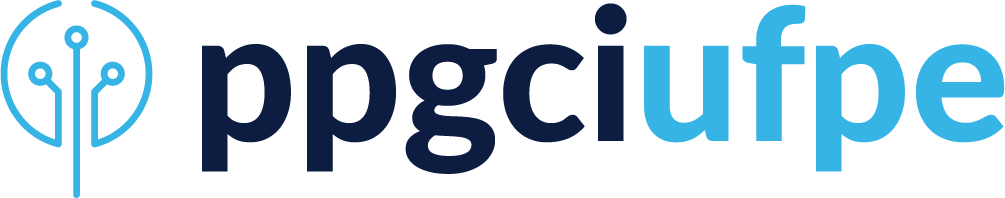 APÊNDICE IVREQUERIMENTO DE ISENÇÃO DA TAXA DE INSCRIÇÃO* NIS – Número de Identificação Social (Cadastro Único).Solicito a isenção da taxa de inscrição no referido Processo Seletivo e declaro que sou membro de família de baixa renda, nos termos do Decreto nº 6.135/2007. Declaro também, sob as penas da Lei, a veracidade das informações aqui prestadas e que estou ciente e de acordo com todas as exigências especificadas no Edital, notadamente aquelas que versam acerca das condições de isenção da taxa de inscrição. ___________________, _____ de _____________________ de _______. _________________________________________ Assinatura do candidatoO candidato inscrito no Cadastro Único para os Programas Sociais do Governo Federal e membro de família de baixa renda poderá solicitar dispensa do pagamento da Taxa de Inscrição, nos termos do Decreto nº 6.135/2007.O candidato inscrito no Cadastro Único para os Programas Sociais do Governo Federal e membro de família de baixa renda poderá solicitar dispensa do pagamento da Taxa de Inscrição, nos termos do Decreto nº 6.135/2007.O candidato inscrito no Cadastro Único para os Programas Sociais do Governo Federal e membro de família de baixa renda poderá solicitar dispensa do pagamento da Taxa de Inscrição, nos termos do Decreto nº 6.135/2007.Nome completo:Data de Nascimento: ____/_ __/Sexo: ( ) F ( ) MCPF:RG: Sigla do Órgão Emissor: Data de Emissão: ___/____/NIS*:Nome da mãe:Nome da mãe:Endereço: Bairro: Bairro: Cidade: CEP: UF: Telefone:E-mail:E-mail: